            Муниципальное общеобразовательное бюджетное  учреждение                                   средняя общеобразовательная  школа                    с. Алферьевка  Пензенского  района Пензенской области                                         «Природа и судьба человека»                                                             Эссе подготовил:                                                             Трубников Ярослав, 2012 года рождения,                                                             ученик 3 класса, МОБУСОШ  с.Алферьевка                                                              Пензенский район  Пензенская область                                                                                                           Руководитель: Лягаева  Светлана Алексеевна,                                                               учитель начальных классов, МОБУСОШ с.Алферьевка                                                            Пензенский район  Пензенская область                                                                                                            2020г.      Могу с уверенностью сказать, что природа изменила мою судьбу. Когда я был младше, я спросил у мамы, что такое судьба?  И мама объяснила мне так, судьба - это как складывается жизнь человека. И что это зависит и от самого человека, и от разных обстоятельств.  Судьба человека напрямую зависит, где он проживает и чем питается, какой ведет образ жизни.               Я родился в Москве, и прожил там до 6 лет. Я был пищевым аллергиком практически с рождения. Мои родители пытались вылечить меня от аллергии, но она не проходила и очень мучила меня. Мама и папа решили, что необходимо переехать жить из Москвы в свой дом на природу. Сельские жители имеют преимущество перед горожанами – земельный участок и подворье, где можно во имя собственного здоровья и здоровья близких заниматься огородом и содержанием животных. Городской человек живет в шуме и суете это вредно для здоровья.      Мой папа узнал, что Пензенская область в экологическом рейтинге «Зелёного патруля» занимает 24 строчку из 85 возможных.  Поэтому из Москвы мы переехали жить в Пензенскую область в село Алферьевка которое располагается на берегу Сурского водохранилища в окружении полей и лесов.     Когда мы переехали в село, я был удивлён, как легко дышится на природе в отличие от шумного и пыльного города.  Мы завели коз, кур и гусей. Стали выращивать овощи в огороде.  Я стал пить козье молоко, мама из молока  стала делать – масло, творог, сыр, сливки, сметану, сгущёнку.  Теперь я кушаю домашние яйца, мясо кур и гусей. Овощи со своего огорода. Мы ходим в лес за грибами и ягодами.  Мы заготавливаем на зиму, зверобой, душицу, липовый цвет и шиповник, а также научились делать самый вкусный и полезный чай- Иван чай.    Однажды когда мы собирали в  поле листики Иван чая, мама мне рассказала, что на Руси с давних времён умели изготавливать вкусный, целебный напиток из кипрея узколистного, называемого в народе Иван-чаем. А когда началась Великая Отечественная Война, неподалеку от деревни Копорье открылась засекреченная научная лаборатория "Река жизни". Где учёные изучали сохранившиеся древние рецепты отваров и настоев, а также изучалось воздействие напитка на повышение выносливости бойцов Красной Армии. В начале осени 1941 года фашисты узнали, что русские создают мощнейший препарат, способный значительно усилить мощь Вооруженных Сил Советов. Сам Гитлер отдал приказ уничтожить лабораторию. Немецкие танки буквально снесли Копорье, гусеницами танков уничтожили поля Иван-чая.   Меня впечатлила эта история, и мне захотелось проверить,  действительно ли Иван-чай так полезен для здоровья. Мы стали пить этот чай каждый день. Когда наступила осень, а потом зима, я заметил, что ни разу не заболел. Хотя раньше я болел очень часто, а самое интересное, что моя аллергия  начала постепенно проходить, а теперь она прошла полностью! Я даже начинаю про неё забывать.      Я очень рад, что мы  переехали жить на природу! У меня появилась возможность чаще бывать на свежем воздухе. Природа как лекарство для человека, её красота поднимает настроение  и  улучшает здоровье.    Я помогаю родителям ухаживать за домашними животными,  выгуливаю, кормлю и убираю за ними. Общение с домашними животными  делает нас добрее.  Еще я помогаю в огороде полоть сорняки и поливать растения.  Трудиться полезно,  все знают, что движение это жизнь.     Современным людям нужно бережно относиться  к природе.  Охрана природы и забота об окружающем мире касается каждого из нас, так как мы являемся частью природы. Как гласит поговорка – “Береги землю родимую как мать любимую”.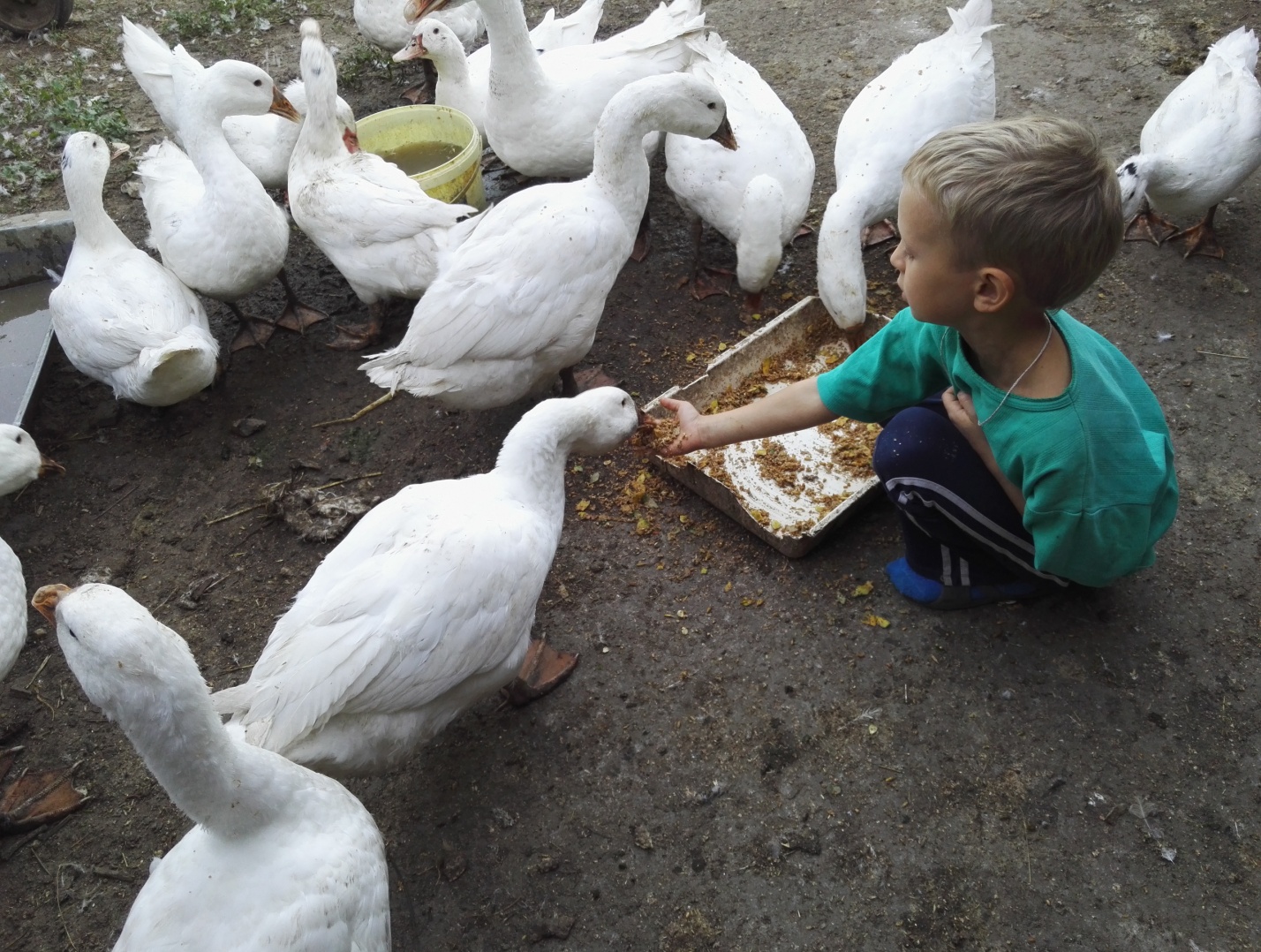 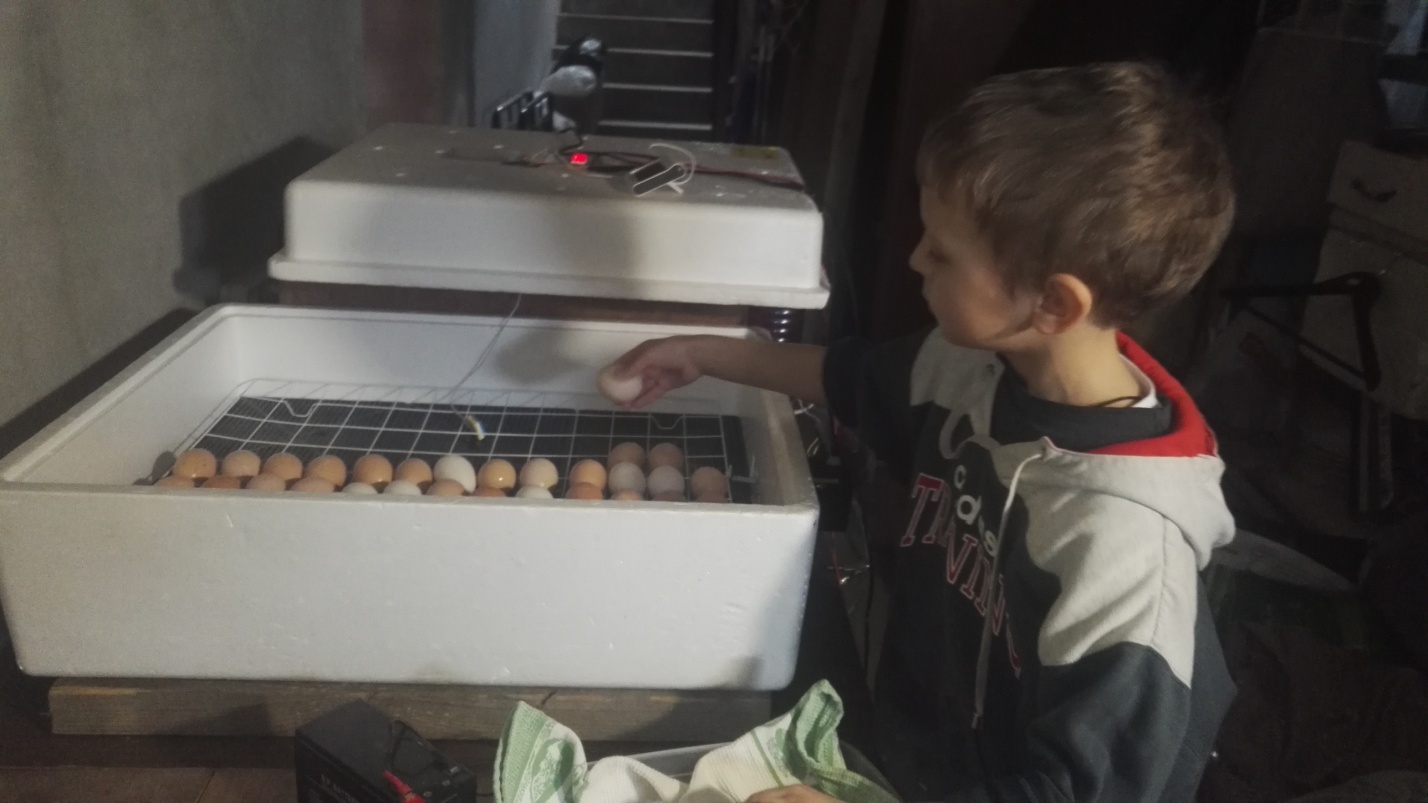 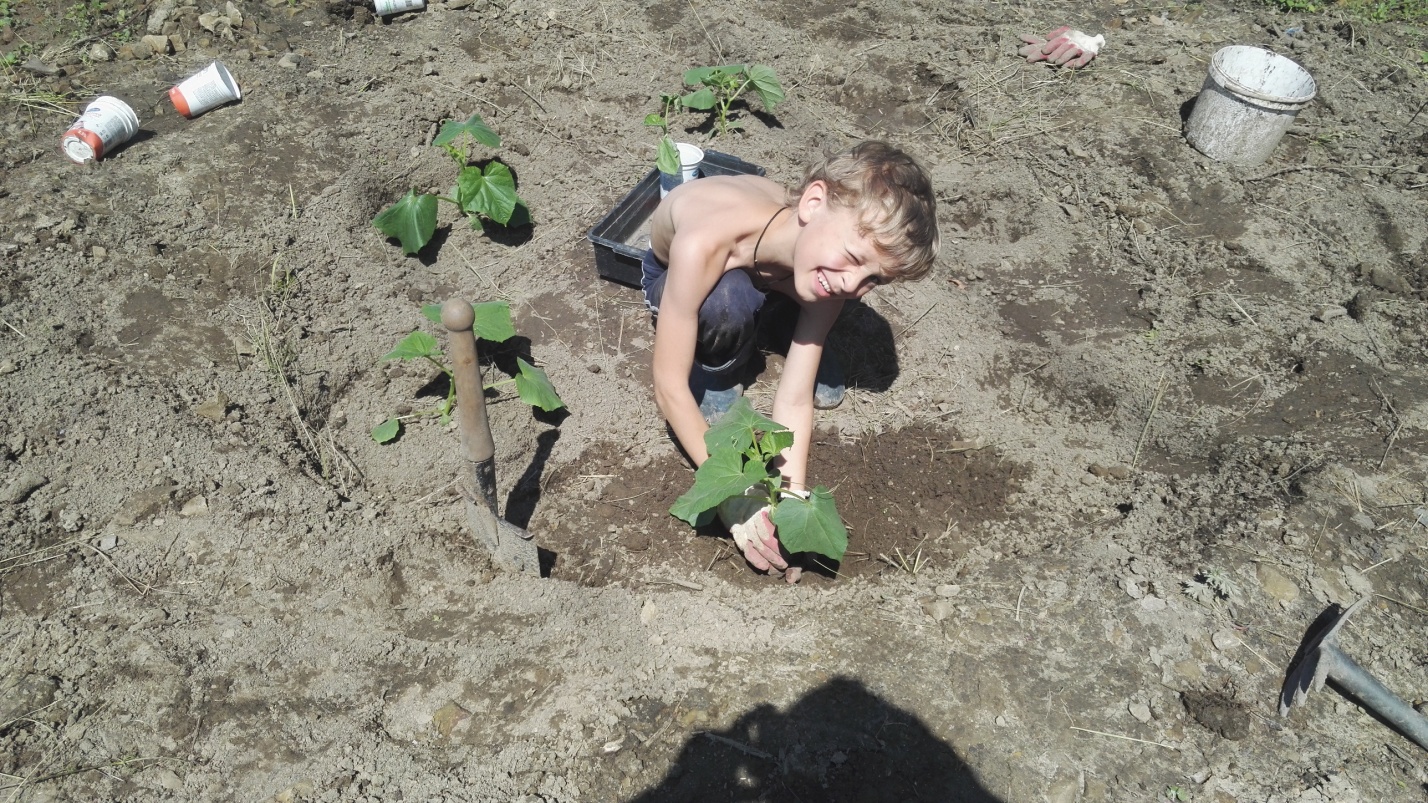 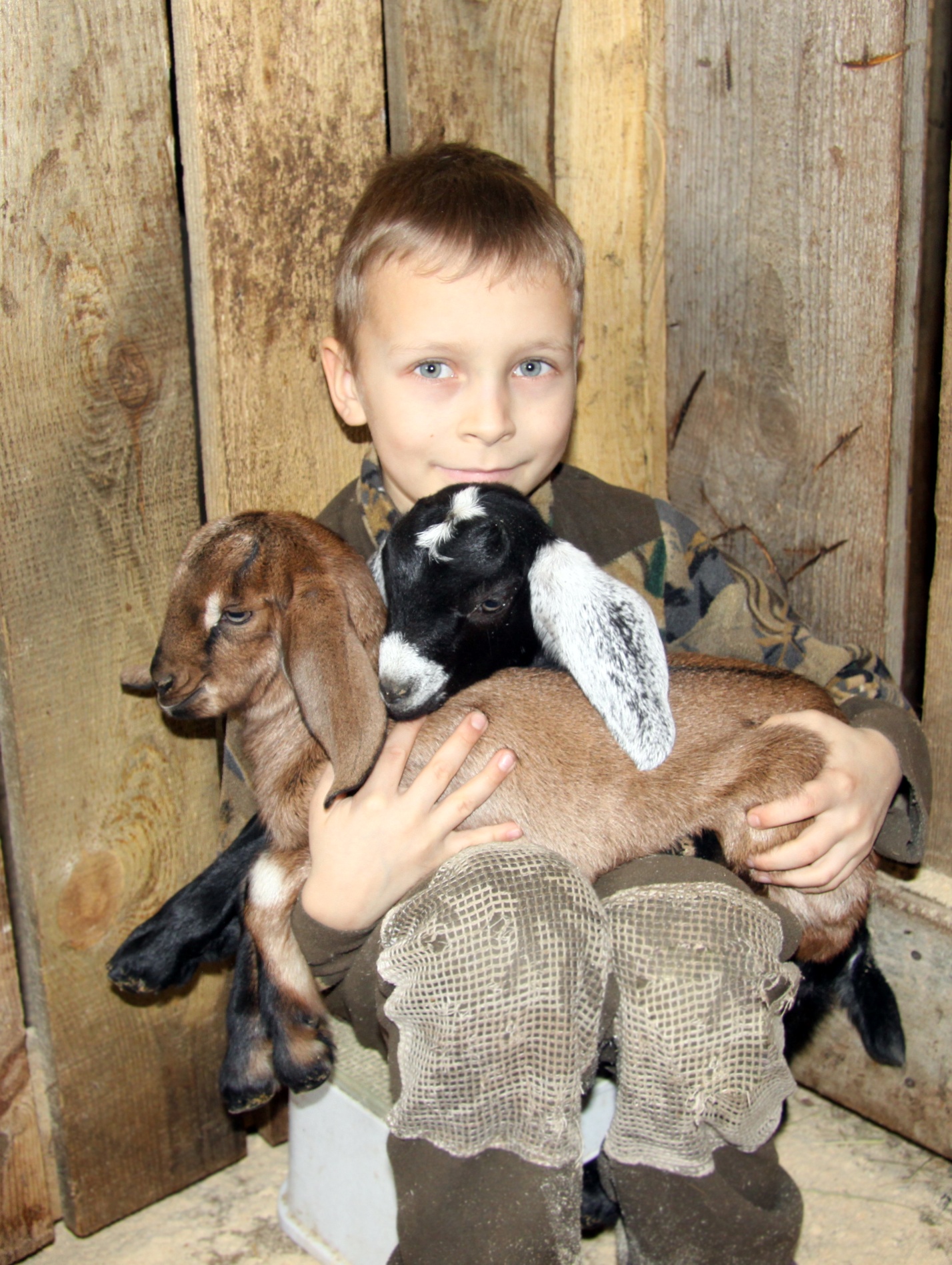 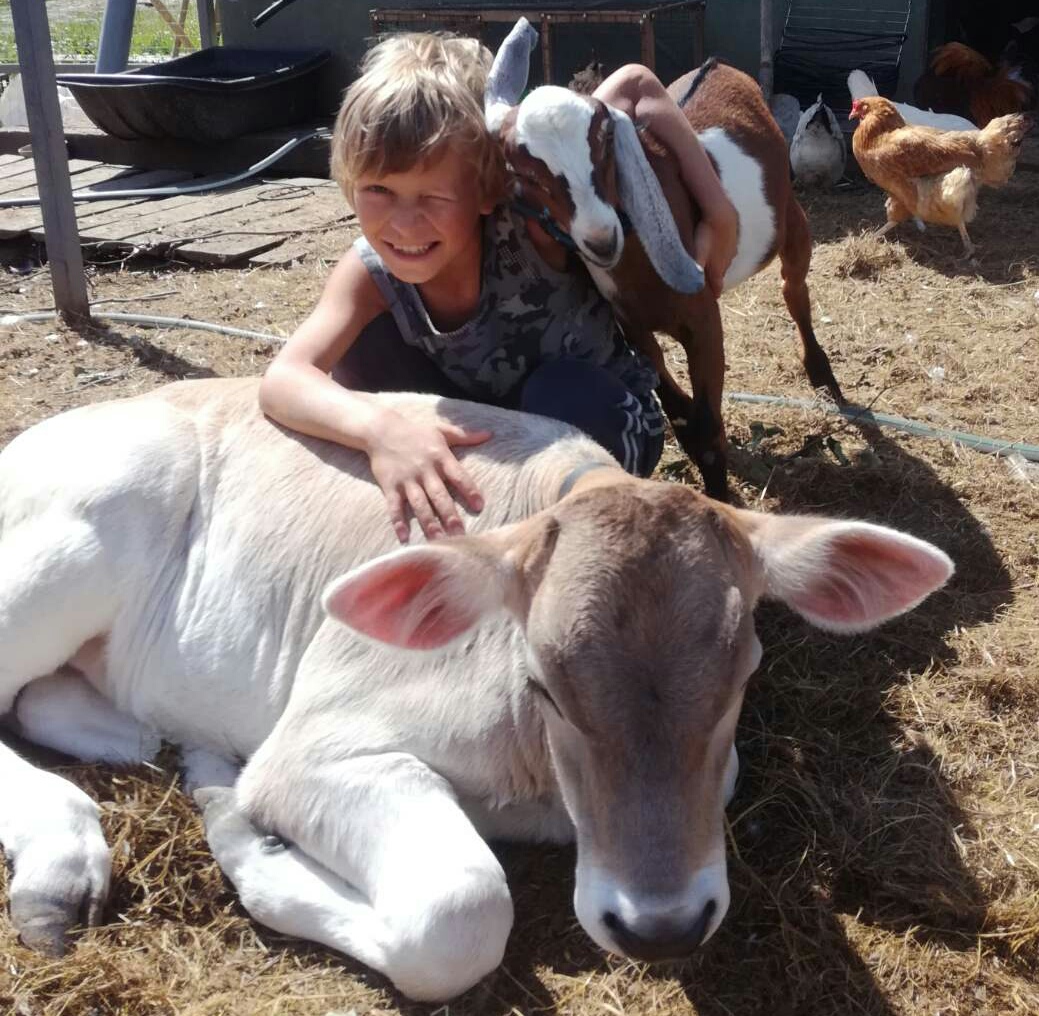 